H7	Alpe d’HuZesOp 4 juni 2015 wordt voor de tiende keer Alpe d’Huzes georganiseerd. Bijna achtduizend Nederlanders beklimmen de berg Alpe d’Huez. Het is een ruim veertien kilometer lange klim. De berg heeft een hellingspercentage van 7,9%. De fietsers en lopers laten zich sponsoren. Dat geld is voor onderzoek bestemd. Onderzoekers gaan ermee aan de slag om uit te zoeken hoe ze kanker kunnen genezen. Alpe d’Huzes is een gigantische gebeurtenis geworden. Ongeveer 25.000 Nederlanders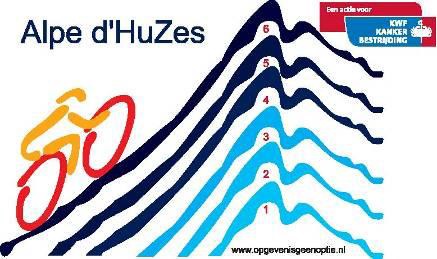 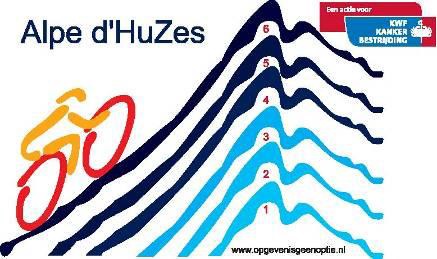 worden rond de steile Franse berg verwacht.Zes keer achter elkaar deze berg op fietsen is een bijna onmogelijke opgave. Maar toch lukt het veel deelnemers.Ze halen het omdat ze weten dat ze het voor een goed doel doen. Of ze zetten juist door omdat ze mensen kennen die kanker hebben. Ze vinden allemaal: opgeven is geen optie! Elk jaar haalt Alpe d’Huzes meer geld op.Wie mee wil doen aan Alpe d’Huzes moet zich op tijd inschrijven. Ook moet je aangeven hoe vaak je de berg op wil fietsen. Want als je niet meer dan drie keer omhoog gaat, fiets je op woensdag, een dag eerder. Het belangrijkste van meedoen is dat je geld ophaalt.Daarom kun je alleen meedoen als je voor minstens 2500 euro gesponsord wordt. Je kunt individueel deelnemen of in een team.VragenZoek de getallen op in de tekst. Noteer in het schema wat het getal aangeeft. Bijvoorbeeld bij het getal 25.000: Nederlanders. Zoveel Nederlanders worden verwacht op 4 juni rond Alpe d’Huez (aantal).De Alpe d’Huez is 14 km lang en heeft stijgingspercentage van 7,9 %. In totaal worden 1061 hoogtemeters overbrugd. Teken de driehoek na en schrijf de getallen op de juiste plaats.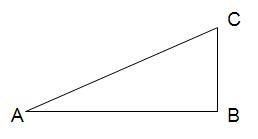 Antwoorden bij H7 Alpe d’HuZesZoek de getallen op in de tekst. Noteer in het schema wat het getal aangeeft. Bijvoorbeeld bij het getal 25.000: Nederlanders. Zoveel Nederlanders worden verwacht op 4 juni rond Alpe d’Huez (aantal).De Alpe d’Huez is 14 km lang en heeft stijgingspercentage van 7,9 %. In totaal worden 1061 hoogtemeters overbrugd. Teken de driehoek na en schrijf de getallen op de juiste plaats.14 km lang1061 hoogtemetersStijgingspercentage 7,9%GetalWaar gaat het over?GetalWaar gaat het over?8.00025.0002.500320156410147,9GetalWaar gaat het over?GetalWaar gaat het over?8.000Aantal Nederlanders die de Alpe d’Huez gaan beklimmen.25.000Aantal Nederlanders die worden verwacht op 4 juni rond de Alpe d’Huez.2.500Bedrag waarvoor je minstens gesponsord moet zijn.3Aantal keer dat je omhoog gaat als je op woensdag fietst.2015Jaartal.6Aantal keer dat je omhoog gaat als je op donderdag fietst.4Datum: 4 juni 2015.10Aantal keer dat de Alpe d’Huzes is georganiseerd.14Lengte van de klim.7,9Hellingspercentage van de Alpe d’Huez.